Формируем словарный запасУважаемые родители! Очень часто в возрасте от двух до трех лет у детей сформирован минимальный словарный запас. На занятиях по ознакомлению с домашними животными выясняется, что дети говорят не название животного, а называют только звукоподражание. Например,  коровка это МУ, курочка- КО-КО и так далее. Тоже самое наблюдается с предметным миром: машина - БИ-БИ, молоток ТУК-ТУК и т.п. Что же делать в этой ситуации? Играем с ребёнком по картинкам таким образом: показать ребенку картинку, далее ребенок называет, что изображено на картинке, при этом нужно сказать правильное название.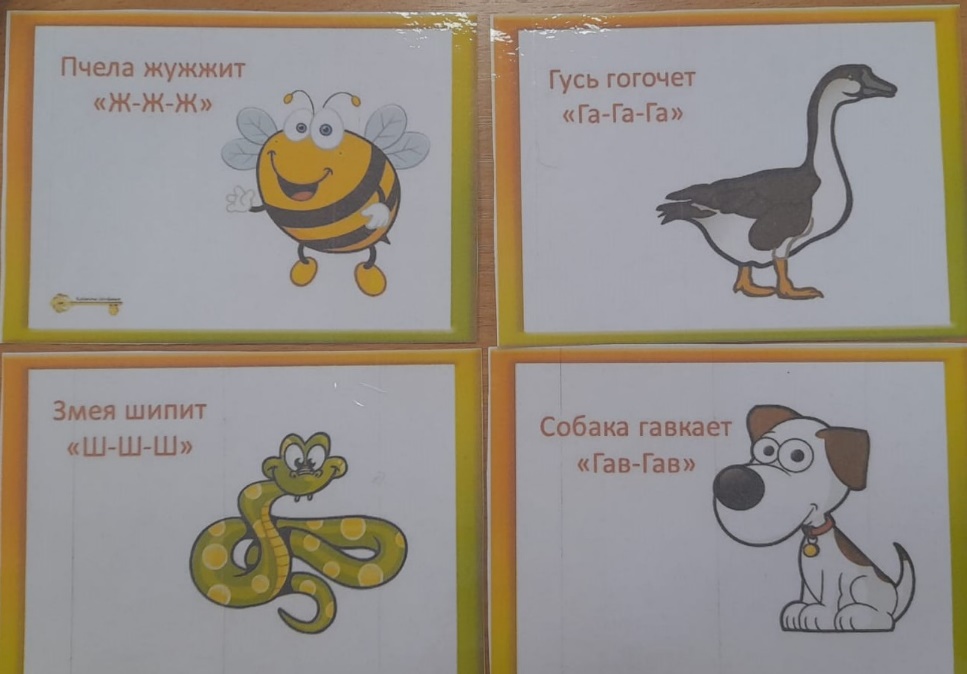 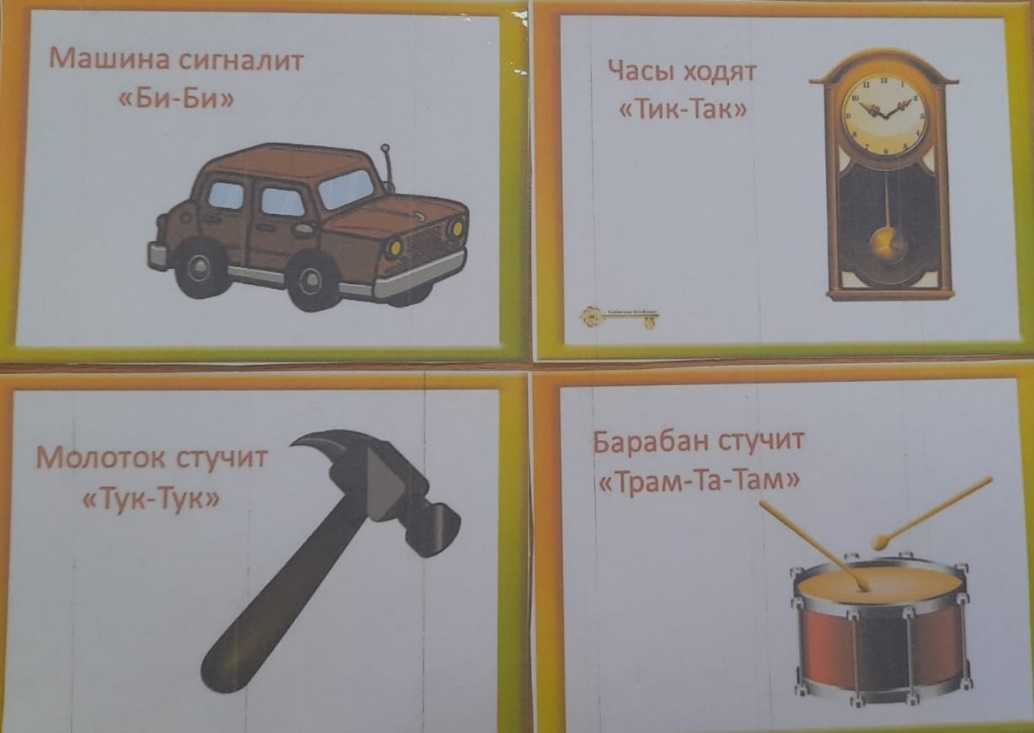 